      EMERGENCY ASSISTANCE REQUEST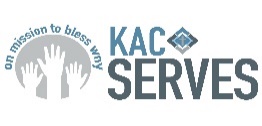 STEP 1: Contact InformationSTEP 2: Household Information (Provide gender & age of EVERYONE living in the house)     Age		    Gender		 		      Underwear Size       Sock Size	Clothing SizeSTEP 4: BABY/TODDLER CARE (Age 4 & below):  Place “X” by items needed todaySTEP 5: ESSENTIAL HYGEINE/HOUSEHOLD Items: Place “X” by items needed todayComplete Steps 3, 4, & 5 with items needed today. If not needed today, leave boxes empty. We will fill all requests on a first come, first serve basis, and according to availability of items. We reserve the right to refuse service and/or items to anyone for any reason.Emergency assistance available once a month (30 calendar days) ONLY.If they need clothing, shoes, toys, or gear, please sign up and attend a Clothe Me Co-Op distribution – 2nd Saturday of each month (visit KAC Serves website and/or Clothe Me Co-Op Facebook Page for details).CASE WORKERCASE WORKERCASE WORKERAGENCY/GROUPAGENCY/GROUPAGENCY/GROUPAGENCY/GROUPAGENCY/GROUPPhonePhoneEmailEmailEmailEmailFAMILY NAMEFAMILY NAMEFAMILY NAMEPhone/EmailPhone/EmailPhone/EmailAddressCityZip# of people living in your household?STEP 3: CLOTHING/SOCKS/UNDERWEARSTEP 3: CLOTHING/SOCKS/UNDERWEAR# of people living in your household?Complete ONLY if needed today-EMERGENCIES ONLY!MaleFemaleEMMaleFemaleERMaleFemaleGEMaleFemaleNCMaleFemaleYMaleFemaleONMaleFemaleLYMaleFemaleMaleFemaleMaleFemaleDiapers Diapers Size neededInfant formulaWhich brand?Baby bottlePull-UpsPull-UpsSize neededBaby cereal:Rice or oatmeal?Toddler sippy cupBaby wipesBaby wipesBaby wipesBaby wipesBaby foodStage 1, 2, or 3?Baby/Kid shampoo & body washOther:Other:Baby lotionFamily Support Essentials KitIncludes: shampoo, adult toothbrushes, adult toothpaste, male and/or female deodorant, soap, razors, toilet paper, paper towel, dish and laundry soap (#’s and gender based on household information provided above)Family Support Essentials KitIncludes: shampoo, adult toothbrushes, adult toothpaste, male and/or female deodorant, soap, razors, toilet paper, paper towel, dish and laundry soap (#’s and gender based on household information provided above)Family Support Essentials KitIncludes: shampoo, adult toothbrushes, adult toothpaste, male and/or female deodorant, soap, razors, toilet paper, paper towel, dish and laundry soap (#’s and gender based on household information provided above)Family Support Essentials KitIncludes: shampoo, adult toothbrushes, adult toothpaste, male and/or female deodorant, soap, razors, toilet paper, paper towel, dish and laundry soap (#’s and gender based on household information provided above)Family Support Essentials KitIncludes: shampoo, adult toothbrushes, adult toothpaste, male and/or female deodorant, soap, razors, toilet paper, paper towel, dish and laundry soap (#’s and gender based on household information provided above)Family Support Essentials KitIncludes: shampoo, adult toothbrushes, adult toothpaste, male and/or female deodorant, soap, razors, toilet paper, paper towel, dish and laundry soap (#’s and gender based on household information provided above)Family Support Essentials KitIncludes: shampoo, adult toothbrushes, adult toothpaste, male and/or female deodorant, soap, razors, toilet paper, paper towel, dish and laundry soap (#’s and gender based on household information provided above)Family Support Essentials KitIncludes: shampoo, adult toothbrushes, adult toothpaste, male and/or female deodorant, soap, razors, toilet paper, paper towel, dish and laundry soap (#’s and gender based on household information provided above)Family Support Essentials KitIncludes: shampoo, adult toothbrushes, adult toothpaste, male and/or female deodorant, soap, razors, toilet paper, paper towel, dish and laundry soap (#’s and gender based on household information provided above)Family Support Essentials KitIncludes: shampoo, adult toothbrushes, adult toothpaste, male and/or female deodorant, soap, razors, toilet paper, paper towel, dish and laundry soap (#’s and gender based on household information provided above)Child’s ToothbrushChild’s Toothbrush# of boy# of girlChild’s ToothpasteFeminine hygiene packFeminine hygiene packFeminine hygiene packPads or tampons?